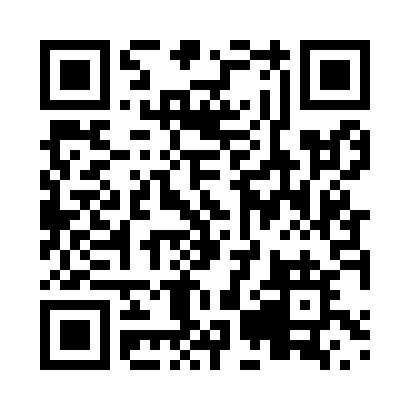 Prayer times for Cookville, New Brunswick, CanadaWed 1 May 2024 - Fri 31 May 2024High Latitude Method: Angle Based RulePrayer Calculation Method: Islamic Society of North AmericaAsar Calculation Method: HanafiPrayer times provided by https://www.salahtimes.comDateDayFajrSunriseDhuhrAsrMaghribIsha1Wed4:266:031:146:168:2610:042Thu4:246:021:146:178:2710:053Fri4:226:001:146:178:2910:074Sat4:205:591:146:188:3010:095Sun4:185:571:146:198:3110:116Mon4:165:561:146:208:3310:137Tue4:145:551:146:208:3410:158Wed4:125:531:146:218:3510:179Thu4:105:521:146:228:3610:1910Fri4:085:511:146:238:3810:2011Sat4:065:491:146:238:3910:2212Sun4:045:481:146:248:4010:2413Mon4:025:471:146:258:4110:2614Tue4:015:461:146:268:4210:2815Wed3:595:441:146:268:4410:3016Thu3:575:431:146:278:4510:3217Fri3:555:421:146:288:4610:3318Sat3:535:411:146:288:4710:3519Sun3:525:401:146:298:4810:3720Mon3:505:391:146:308:4910:3921Tue3:485:381:146:308:5010:4122Wed3:475:371:146:318:5210:4223Thu3:455:361:146:328:5310:4424Fri3:445:351:146:328:5410:4625Sat3:425:341:146:338:5510:4726Sun3:415:341:146:338:5610:4927Mon3:395:331:156:348:5710:5128Tue3:385:321:156:358:5810:5229Wed3:375:311:156:358:5910:5430Thu3:355:311:156:369:0010:5531Fri3:345:301:156:369:0010:57